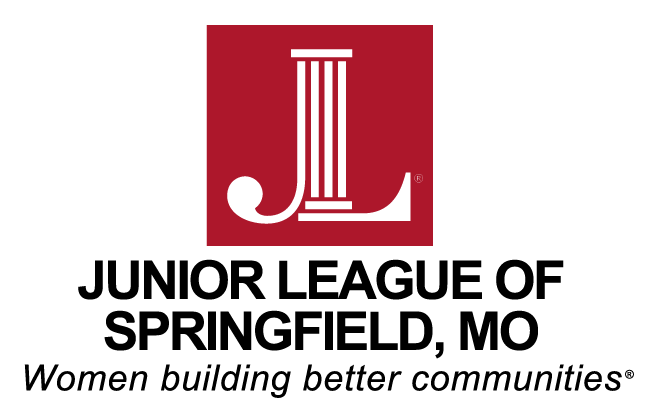 Junior League of Springfield Scholarship inMemory of Mary Riley Wolfe Application MaterialsInstructions for SubmissionAll application materials must be typed.The application may not exceed 4 typed pages.  Required attachments are not included in the 4-page limit.The Application must contain the following information, in the order listed below:Student nameContact information including home address, phone number, and email addressHigh School name and graduation dateCollege name (if known) and anticipated area of studyStudent profile including:Community Involvement and Volunteer ImpactConsideration will be given to the volunteer impact           the candidate has had on her community including leadership roles, volunteer awards and recognition.Extracurricular Activities and Employment during high school including leadership roles For extracurricular activities, please include the activity/organization, your role or position, and dates of involvement.For employment, please describe employer, duties, hours worked and duration of employment.Scholastic Achievements & Honors including leadership roles List other scholarships and amounts received to date.Required AttachmentsCommunity Volunteer Experience EssayThis essay should describe the leadership roles you have taken, the impact on your community, and what you have learned from your high school community volunteer experiences.Please limit the essay to one typed page/ 500 words or less. Applicants who exceed this will be disqualified.Completed Academic Certification of GPA and Test Scores (see enclosed form)Official High School TranscriptTwo letters of recommendation These letters should be written by the high school counselor, teachers, club sponsors, or supervisors from a place of employment or volunteer organization.Deadline for SubmissionApplications will be accepted by email, mail or hand delivery through March 23, 2020  Please email submissions to:jls@jlspringfield.orgPlease mail submissions to:		Junior League of SpringfieldAttn:  Scholarship Committee2574 E. BennettSpringfield, MO  65804Application materials that do not comply with the above requirements will not be considered.Eligibility Requirements:Applicants must be:FemaleA US Citizen, US National or US Permanent ResidentA resident of Springfield or one of its surrounding communitiesAttending secondary school full-timeAnticipating high school graduation in the 2018-2019 academic yearPlanning to pursue a degree at an accredited US post-secondary institution for the 2019-2020 academic yearMaintaining a minimum unweighted GPA of 3.5 on a 4.0 scaleImmediate family members of the Junior League of Springfield which includes Provisionals, Active and Sustainers as well as League employees are not eligible to receive a League Scholarship.Scholarship Awards:In the 2019-2020 academic year, the Junior League of Springfield anticipates awarding two $2,000.00 scholarships to two young women in our community in order to assist the recipients with the expenses of their college education.  Funds will be paid directly to the designated institution and are to be used only for tuition, books, or lab fees.